Math 3	7.3 Radian and Degree Measures	Unit 7EQ:  How can you convert between radians and degrees?Converting Between Degrees and Radians**Remember that the TOP of your multiplier is the unit you’re converting TO**Note:  Radians must always be in π form.  Degrees must always be in decimal form.Example 2:  Find each coterminal angle between 0 and 2π.  Hint:  Instead of adding or subtracting 360°, use the radian equivalent (2π)!  Then, graph the radian measure on the coordinate plane!  Don’t forget your swoosh marks!radiansradians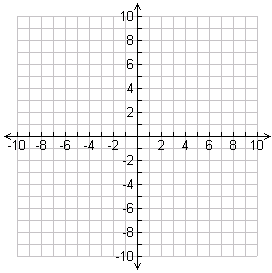 radiansradiansDegreesRadians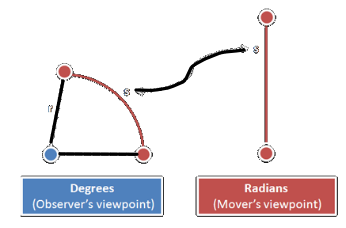 Measures angles by how far something is tiltedMeasures angles by distance traveled (arc length)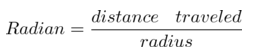 To convert FROM…TO…MULTIPLY by…DegreesRadiansRadiansDegreesConvert from…To…Multiply byTo get…90°RadiansradiansDegrees200°RadiansradiansDegrees-150°Radians5 radiansDegrees540°RadiansradiansDegrees